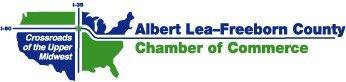 Albert Lea-Freeborn County Chamber of CommerceBoard of Directors Meeting	Wednesday, February 26, 2020 – 7:30 a.m.Chamber Board RoomMINUTESPresent:  George Gonzalez, Beau Hartman, Angie Kolker, Kim Nelson, Bobbie Jacobs, Torrey Zimmerman and Elaine WallaceEx-Officios Present:  Phillip Johnson, David Todd, Kim NelsonAbsent:  Tricia Dahl, Mike Funk, Mike Chandler, Angie Eggum, Kevin Miland, Heather Lee, Jeff WoodsideWelcome:George Gonzalez called the meeting to order at 7:39 a.m.Presentation:  Andrew Bernau with Hill, Benda, Skov & Bernau P.A. presented the Financial Statements dated September 30, 2019.REPORTS  City of Albert Lea (David Todd):  Attended the ‘Meet the Sculpture’ on the unveiling of the clay model of Marion Ross. The life size bronze sculpture will be unveiled July 4.Construction on Bridge Avenue will begin May 1.  Currently trees are being taken down along Bridge and will be replaced 2 to 1.Thursday night is the community Strategic Planning Event at Wedgewood Cove. Freeborn County (Tom Jensen):  Not presentCVB (Susie Petersen):  Not presentALEDA (Phillip Johnson):    The last community Strategic Planning event is Thursday at Wedgewood Cove. Numerous housing developers should be signed within the next 2/3 months. Five new businesses looking at Albert Lea, with two of our current businesses on expanding.  Local home Child Care providers are being offered a $10,000 grant.  Attended a presentation on shared work space involving child care.Riverland Community College:Enrollment is up 3.5%.  On-line enrollment is huge. Construction of the trades and transportation classrooms will be ready by Fall 2020.Blue Zones (Ellen Kehr):  Not presentCONSENT ITEMS:The January 2020 Chamber Meeting Minutes were presented. Kim Nelson made a motion, seconded by Bobbie Jacobs to approve the minutes.  Motion carried (via email votes).The January 2020 Chamber Financial Reports were presented.  Kim Nelson made a motion, seconded by Bobbie Jacobs to approve the financials.  Motion carried (via email votes). CHAMBER COMMITTEE MEETING MINUTES: Business Education Collaborative (2/7/20)Chamber Foundation (2/14/20)Worksite Wellness (2/21/20) OLD BUSINESS:Legislative Session:  Was held on February 11, with a full table of 10 attending.  Minnesota Chamber priorities were Health Care, Workforce, Child Care and Transportation.  Book Club:  Starting new book ‘The Ideal Team Player’. NEW BUSINESS:   Governmental Affairs Committee:  Meeting will be set up for March.     Business After House Exploratory Committee:  No updates.  July 3rd Parade:  Working with the City on potential parade routes due to the upcoming construction on Bridge Avenue.Fundraising for July 4 Fireworks:  Should be working on additional ways/options to raise funds.Executive Director Search:  Sub-committee to meet with Torrey on the job description and getting the job posted.  Suggested that Mike Chandler head up the group.Motion by Kim Nelson, seconded by Angie Kolker to transfer $7,000 from the Edward Jones account into the checking account.  Motion carried (via email votes).The Chamber web-site will be updated/set-up to show a donation page.Adjourn:  Motion made by Kim Nelson and seconded by Angie Kolker to adjourn the meeting.  The next Meeting will be Wednesday, March 25, 7:30 a.m. in the Chamber Office Board Room.